РЕВИЗИОННАЯ КОМИССИЯ ЛОКОМОТИВНОГО ГОРОДСКОГО ОКРУГА_ 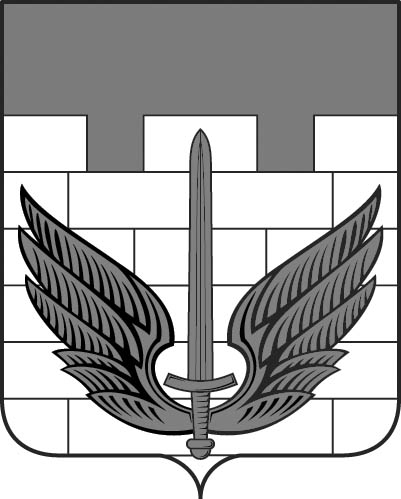 457390, Челябинская обл., пгт. Локомотивный , ул. Мира , 60, тел. (35133)3-11-88,ф/т (35133)3-19-89, E-mail:Revloc @ mail.ru		     УТВЕРЖДЕН                                                                                                                                                                                               Распоряжением председателя                                                                                            Ревизионной комиссииЛокомотивного городского округа  						          от «28» декабря 2015 г. № 20-рплан работы РЕВИЗИОННОЙ КОМИССИИ лОКОМОТИВНОГО ГОРОДСКОГО ОКРУГА ЧЕЛЯБИНСКОЙ ОБЛАСТИна 2016  год№п/пНаименование мероприятия Объекты мероприятияОбъекты мероприятия1. Контрольные мероприятия 1. Контрольные мероприятия 1. Контрольные мероприятия 1. Контрольные мероприятия 1.1.Проверка годовых отчетов об исполнении бюджета за 2015 год главных распорядителей бюджетных средств1.Финансовое управление Администрации Локомотивного городского округа Челябинской области.1.1.Проверка годовых отчетов об исполнении бюджета за 2015 год главных распорядителей бюджетных средств2.Администрация Локомотивного городского округа Челябинской области.1.1.Проверка годовых отчетов об исполнении бюджета за 2015 год главных распорядителей бюджетных средств3.Управление экономического развития Администрации Локомотивного городского округа Челябинской области.1.1.Проверка годовых отчетов об исполнении бюджета за 2015 год главных распорядителей бюджетных средств4.Управление социальной защиты населения Локомотивного городского округа Челябинской области.1.1.Проверка годовых отчетов об исполнении бюджета за 2015 год главных распорядителей бюджетных средств5.Муниципальное казенное учреждение дополнительного образования детей «Детская школа искусств» Локомотивного городского округа Челябинской области.1.1.Проверка годовых отчетов об исполнении бюджета за 2015 год главных распорядителей бюджетных средств6.Муниципальное казенное учреждение  «Поисково-спасательная служба» Локомотивного городского округа Челябинской области.1.1.Проверка годовых отчетов об исполнении бюджета за 2015 год главных распорядителей бюджетных средств7.Муниципальное казенное общеобразовательное учреждение «Средняя общеобразовательная школа № 2» Локомотивного городского округа Челябинской области.1.1.Проверка годовых отчетов об исполнении бюджета за 2015 год главных распорядителей бюджетных средств8. Собрание депутатов Локомотивного городского округа Челябинской области.1.1.Проверка годовых отчетов об исполнении бюджета за 2015 год главных распорядителей бюджетных средств9. Муниципальное казенное дошкольное образовательное учреждение № 1 «Звездочка» Локомотивного городского округа Челябинской области.1.1.Проверка годовых отчетов об исполнении бюджета за 2015 год главных распорядителей бюджетных средств10. Муниципальное казенное дошкольное образовательное учреждение № 2 «Колокольчик» Локомотивного городского округа Челябинской области.1.1.Проверка годовых отчетов об исполнении бюджета за 2015 год главных распорядителей бюджетных средств11. Муниципальное казенное дошкольное образовательное учреждение № 3 «Солнышко» Локомотивного городского округа Челябинской области.1.1.Проверка годовых отчетов об исполнении бюджета за 2015 год главных распорядителей бюджетных средств12. Муниципальное казенное дошкольное образовательное учреждение № 4 «Золотая рыбка» Локомотивного городского округа Челябинской области.1.2.Проверка расходования средств на оплату трудаМуниципальное казенное общеобразовательное учреждение «Средняя общеобразовательная школа № 2» Локомотивного городского округа Челябинской областиМуниципальное казенное общеобразовательное учреждение «Средняя общеобразовательная школа № 2» Локомотивного городского округа Челябинской области1.3.Проверка использования средств бюджета и имущества, находящегося в муниципальной собственностиМуниципальное казенное дошкольное образовательное учреждение № 4 «Золотая рыбка» Локомотивного городского округа Челябинской области.Муниципальное казенное дошкольное образовательное учреждение № 4 «Золотая рыбка» Локомотивного городского округа Челябинской области.1.4.Проверка использования средств бюджета и имущества, находящегося в муниципальной собственностиМуниципальное казенное дошкольное образовательное учреждение № 3 «Солнышко» Локомотивного городского округа Челябинской области.Муниципальное казенное дошкольное образовательное учреждение № 3 «Солнышко» Локомотивного городского округа Челябинской области.1.5.Проверка использования средств бюджета и имущества, находящегося в муниципальной собственностиМуниципальное казенное дошкольное образовательное учреждение № 2 «Колокольчик» Локомотивного городского округа Челябинской области.Муниципальное казенное дошкольное образовательное учреждение № 2 «Колокольчик» Локомотивного городского округа Челябинской области.1.6.Проверка эффективности и целевого расходования средств выделенных на выполнение муниципального задания Автономное учреждение  «Редакция Средств Массовой Информации» Локомотивного городского округа Челябинской области1.7.Проверка использования средств бюджета и имущества, находящегося в муниципальной собственностиСобрание депутатов Локомотивного городского округа Челябинской области.2. Экспертно-аналитические мероприятия2. Экспертно-аналитические мероприятия2. Экспертно-аналитические мероприятия2.1Оценка состояния внутреннего финансового контроля и внутреннего финансового аудита, осуществляемого главными администраторами бюджетных средств Локомотивного городского округаОценка состояния внутреннего финансового контроля и внутреннего финансового аудита, осуществляемого главными администраторами бюджетных средств Локомотивного городского округаОценка состояния внутреннего финансового контроля и внутреннего финансового аудита, осуществляемого главными администраторами бюджетных средств Локомотивного городского округа2.2.Внешняя проверка годового отчета об исполнении бюджета за 2015год на основании данных внешней проверки годовой бюджетной отчетности главных администраторов средств бюджета, подготовка заключения на исполнение местного бюджета Внешняя проверка годового отчета об исполнении бюджета за 2015год на основании данных внешней проверки годовой бюджетной отчетности главных администраторов средств бюджета, подготовка заключения на исполнение местного бюджета Внешняя проверка годового отчета об исполнении бюджета за 2015год на основании данных внешней проверки годовой бюджетной отчетности главных администраторов средств бюджета, подготовка заключения на исполнение местного бюджета 2.3.Экспертиза поступивших проектов решений «о внесении изменений и дополнений в решение «о бюджете на 2016 год» Экспертиза поступивших проектов решений «о внесении изменений и дополнений в решение «о бюджете на 2016 год» Экспертиза поступивших проектов решений «о внесении изменений и дополнений в решение «о бюджете на 2016 год» 2.4.подготовка заключения на проект решения «О местном бюджете Локомотивного городского округа на 2017 год и плановый период 2018-2019 гг».подготовка заключения на проект решения «О местном бюджете Локомотивного городского округа на 2017 год и плановый период 2018-2019 гг».подготовка заключения на проект решения «О местном бюджете Локомотивного городского округа на 2017 год и плановый период 2018-2019 гг».2.5.Проведение финансово-экономической экспертизы поступивших от Собрания депутатов Локомотивного городского округа и Главы округа проектов решений и нормативных правовых актов органов местного самоуправления в части, касающейся расходных обязательств Локомотивного городского округаПроведение финансово-экономической экспертизы поступивших от Собрания депутатов Локомотивного городского округа и Главы округа проектов решений и нормативных правовых актов органов местного самоуправления в части, касающейся расходных обязательств Локомотивного городского округаПроведение финансово-экономической экспертизы поступивших от Собрания депутатов Локомотивного городского округа и Главы округа проектов решений и нормативных правовых актов органов местного самоуправления в части, касающейся расходных обязательств Локомотивного городского округа2.6.Экспертиза  поступивших проектов муниципальных программ Экспертиза  поступивших проектов муниципальных программ Экспертиза  поступивших проектов муниципальных программ 3. Организационные мероприятия3. Организационные мероприятия3. Организационные мероприятия3. Организационные мероприятия3.1.Составление отчета о работе Ревизионной комиссии Локомотивного городского округа за 2015 годСоставление отчета о работе Ревизионной комиссии Локомотивного городского округа за 2015 годСоставление отчета о работе Ревизионной комиссии Локомотивного городского округа за 2015 год3.2.Представление в Собрание депутатов округа и администрацию округа отчетов, заключений и информаций о результатах проведенных контрольных и экспертно-аналитических  мероприятийПредставление в Собрание депутатов округа и администрацию округа отчетов, заключений и информаций о результатах проведенных контрольных и экспертно-аналитических  мероприятийПредставление в Собрание депутатов округа и администрацию округа отчетов, заключений и информаций о результатах проведенных контрольных и экспертно-аналитических  мероприятий3.3.Принятие Классификатора основных нарушений и недостатков, выявленных в ходе внешнего муниципального финансового контроля, на основании практики его примененияПринятие Классификатора основных нарушений и недостатков, выявленных в ходе внешнего муниципального финансового контроля, на основании практики его примененияПринятие Классификатора основных нарушений и недостатков, выявленных в ходе внешнего муниципального финансового контроля, на основании практики его применения3.4.Направление работников Ревизионной комиссии Локомотивного городского округа на курсы повышения квалификации и обучающие семинары для органов внешнего финансового контроляНаправление работников Ревизионной комиссии Локомотивного городского округа на курсы повышения квалификации и обучающие семинары для органов внешнего финансового контроляНаправление работников Ревизионной комиссии Локомотивного городского округа на курсы повышения квалификации и обучающие семинары для органов внешнего финансового контроля3.5.Участие в работе Объединения контрольно-счетных органов Челябинской области в соответствии с планом работы президиума ОбъединенияУчастие в работе Объединения контрольно-счетных органов Челябинской области в соответствии с планом работы президиума ОбъединенияУчастие в работе Объединения контрольно-счетных органов Челябинской области в соответствии с планом работы президиума Объединения3.6.Организация работы по освещению деятельности Ревизионной комиссии Локомотивного городского округаОрганизация работы по освещению деятельности Ревизионной комиссии Локомотивного городского округаОрганизация работы по освещению деятельности Ревизионной комиссии Локомотивного городского округа3.7.Участие в работе комиссий Собрания депутатов по вопросам, относящимся к компетенции Ревизионной комиссии, участие в работе заседаний Собрания депутатов округа.Участие в работе комиссий Собрания депутатов по вопросам, относящимся к компетенции Ревизионной комиссии, участие в работе заседаний Собрания депутатов округа.Участие в работе комиссий Собрания депутатов по вопросам, относящимся к компетенции Ревизионной комиссии, участие в работе заседаний Собрания депутатов округа.3.8.Участие в совещаниях администрации Локомотивного городского округаУчастие в совещаниях администрации Локомотивного городского округаУчастие в совещаниях администрации Локомотивного городского округа3.9.Подготовка плана работы  Ревизионной комиссии Локомотивного городского округа на 2017 годПодготовка плана работы  Ревизионной комиссии Локомотивного городского округа на 2017 годПодготовка плана работы  Ревизионной комиссии Локомотивного городского округа на 2017 год3.10.Мониторинг и разработка (при необходимости) Стандартов организации деятельности Ревизионной комиссии Локомотивного городского округаМониторинг и разработка (при необходимости) Стандартов организации деятельности Ревизионной комиссии Локомотивного городского округаМониторинг и разработка (при необходимости) Стандартов организации деятельности Ревизионной комиссии Локомотивного городского округа3.11.Участие в работе комиссии по урегулированию конфликтов интересов на муниципальной службе в органах местного самоуправления Локомотивного городского округаУчастие в работе комиссии по урегулированию конфликтов интересов на муниципальной службе в органах местного самоуправления Локомотивного городского округаУчастие в работе комиссии по урегулированию конфликтов интересов на муниципальной службе в органах местного самоуправления Локомотивного городского округа3.12.Участие в работе комиссии по противодействию и профилактике коррупции в Локомотивном городском округе и реализация плана мероприятий по противодействию и профилактике коррупции в Локомотивном городском округеУчастие в работе комиссии по противодействию и профилактике коррупции в Локомотивном городском округе и реализация плана мероприятий по противодействию и профилактике коррупции в Локомотивном городском округеУчастие в работе комиссии по противодействию и профилактике коррупции в Локомотивном городском округе и реализация плана мероприятий по противодействию и профилактике коррупции в Локомотивном городском округе3.13.Подготовка заключений или письменных ответов по запросам Собрания депутатов округа, Главы Локомотивного городского округаПодготовка заключений или письменных ответов по запросам Собрания депутатов округа, Главы Локомотивного городского округаПодготовка заключений или письменных ответов по запросам Собрания депутатов округа, Главы Локомотивного городского округа3.14Рассмотрение запросов и обращений юридических и физических лицРассмотрение запросов и обращений юридических и физических лицРассмотрение запросов и обращений юридических и физических лиц